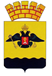 АДМИНИСТРАЦИЯ МУНИЦИПАЛЬНОГО ОБРАЗОВАНИЯ ГОРОД НОВОРОССИЙСКПОСТАНОВЛЕНИЕ_________________						                                    №_____________О внесении изменений в постановление администрации муниципального образования город Новороссийск от 13 июля 2009 года  № 2232«Об утверждении Положения о порядке отчуждения недвижимого имущества, находящегося в собственности муниципального образования город Новороссийск и арендуемого субъектами малого и среднего предпринимательства, имеющими преимущественное право на приобретение арендуемого имущества»В целях приведения муниципальных правовых актов в соответствие с действующим законодательством, руководствуясь Федеральным законом от 22 июля 2008 года № 159-ФЗ «Об особенностях отчуждения недвижимого имущества, находящегося в государственной собственности субъектов Российской Федерации или в муниципальной собственности и арендуемого субъектами малого и среднего предпринимательства, и о внесении изменений в отдельные законодательные акты Российской Федерации», Федеральным законом от 21 декабря 2001 года № 178-ФЗ «О приватизации государственного и муниципального имущества», Федеральным законом от 6 октября 2003 года № 131-ФЗ «Об общих принципах организации местного самоуправления в Российской Федерации», Федеральным законом от 24 июля 2007 года № 209-ФЗ «О развитии малого и среднего предпринимательства в Российской Федерации», Законом Краснодарского края от 4 апреля 2008 года № 1448-КЗ «О развитии малого и среднего предпринимательства в Краснодарском крае», Законом Краснодарского края от 10 марта 2020 № 4226-КЗ «О внесении изменения в Закон Краснодарского края «О развитии малого и среднего предпринимательства в Краснодарском крае» и признании утратившими силу некоторых законодательных актов Краснодарского края», Положением об управлении и распоряжении муниципальным имуществом города Новороссийска, утвержденным решением городской Думы от 29 октября 2018 года № 345, протестом прокуратуры города Новороссийска от 29 июня 2020 за исх. № 7/2-3824-2020/2682, п о с т а н о в л я ю: 	1. Внести в постановление администрации муниципального образования город Новороссийск от 13 июля 2009 года  № 2232 
«Об утверждении Положения о порядке отчуждения недвижимого имущества, находящегося в собственности муниципального образования город Новороссийск и арендуемого субъектами малого и среднего предпринимательства, имеющими преимущественное право на приобретение арендуемого имущества» следующие изменения:	1.1. Преамбулу Постановления изложить в новой редакции:	В целях упорядочения работы по реализации преимущественного права приобретения муниципального имущества субъектами малого и среднего предпринимательства, в соответствии с Федеральным законом от 22 июля 2008 года № 159-ФЗ «Об особенностях отчуждения недвижимого имущества, находящегося в государственной собственности субъектов Российской Федерации или в муниципальной собственности и арендуемого субъектами малого и среднего предпринимательства, и о внесении изменений в отдельные законодательные акты Российской Федерации», Федеральным законом от 21 декабря 2001 года № 178-ФЗ «О приватизации государственного и муниципального имущества», Федеральным законом от 6 октября 2003 года № 131-ФЗ «Об общих принципах организации местного самоуправления в Российской Федерации», Федеральным законом от 
24 июля 2007 года № 209-ФЗ «О развитии малого и среднего предпринимательства в Российской Федерации», Законом Краснодарского края от 4 апреля 2008 года № 1448-КЗ «О развитии малого и среднего предпринимательства в Краснодарском крае», Законом Краснодарского края от 10 марта 2020 года № 4226-КЗ «О внесении изменения в Закон Краснодарского края «О развитии малого и среднего предпринимательства в Краснодарском крае» и признании утратившими силу некоторых законодательных актов Краснодарского края», Положением об управлении и распоряжении муниципальным имуществом города Новороссийска, утвержденным решением городской Думы от 29 октября 2018 года № 345, 
п о с т а н о в л я ю:».1.2. Пункт 2.2.3. Приложения изложить в новой редакции:	«2.2.3. арендуемое имущество не включено в утвержденный постановлением администрации муниципального образования город Новороссийск от 7 октября 2011 года № 5470 Перечень муниципального имущества муниципального образования город Новороссийск, свободного от прав третьих лиц (за исключением имущественных прав субъектов малого и среднего предпринимательства), предназначенного для передачи во владение и (или) в пользование на долгосрочной основе субъектам малого и среднего предпринимательства и организациям, образующим инфраструктуру поддержки малого и среднего предпринимательства, не подлежащего продаже, за исключением случая, предусмотренного частью 2.1 статьи 9 Федерального закона от 22 июля 2008 года № 159-ФЗ;»	1.4. Пункт  5.4. Приложения изложить в новой редакции:«5.4. Заявитель по своей инициативе вправе направить в уполномоченный орган заявление в отношении имущества, включенного постановлением администрации муниципального образования город Новороссийск от 7 октября 2011 года № 5470 в Перечень муниципального имущества муниципального образования город Новороссийск, свободного от прав третьих лиц (за исключением имущественных прав субъектов малого и среднего предпринимательства), предназначенного для передачи во владение и (или) в пользование на долгосрочной основе субъектам малого и среднего предпринимательства и организациям, образующим инфраструктуру поддержки малого и среднего предпринимательства, не подлежащего продаже, при условии, что:».1.5. Пункт 5.4.2. Приложения изложить в новой редакции:«5.4.2. арендуемое имущество включено в утвержденный постановлением администрации муниципального образования город Новороссийск от 07 октября 2011 года № 5470 Перечень муниципального имущества муниципального образования город Новороссийск, свободного от прав третьих лиц (за исключением имущественных прав субъектов малого и среднего предпринимательства) предназначенного для передачи во владение и (или) в пользование на долгосрочной основе субъектам малого и среднего предпринимательства и организациям, образующим инфраструктуру поддержки малого и среднего предпринимательства, в течение пяти и более лет до дня подачи этого заявления.».1.3. Пункт 4 Приложения изложить в новой редакции:«4. Порядок оплаты муниципального имущества, приобретаемого его Арендатором при реализации права на его приобретение.4.1. Оплата недвижимого имущества, находящегося в муниципальной собственности и приобретаемого Арендаторами при реализации преимущественного права на приобретение арендуемого имущества, осуществляется единовременно или в рассрочку посредством ежемесячных или ежеквартальных выплат в равных долях. Срок рассрочки оплаты приобретаемого Арендаторами такого имущества при реализации преимущественного права на приобретение арендуемого имущества должен составлять не менее пяти и не более семи лет.4.2. Сумма рассрочки оплаты делится на равные ежемесячные (ежеквартальные) доли и вносится до 10 числа текущего месяца (первого месяца текущего квартала).4.3. Право выбора порядка оплаты (единовременно или в рассрочку) приобретаемого арендуемого имущества, а также срока рассрочки, установленного «пунктом 4.1» настоящего Положения, принадлежит Арендатору при реализации преимущественного права на приобретение арендуемого имущества.4.4. На сумму денежных средств, по уплате которой предоставляется рассрочка, производится начисление процентов исходя из ставки, равной одной трети ставки рефинансирования Центрального банка Российской Федерации, действующей на дату опубликования постановления о продаже арендуемого имущества.4.5. В случае если арендуемое имущество приобретается арендатором в рассрочку, указанное имущество находится в залоге у продавца до полной его оплаты. Расходы на государственную регистрацию договора купли-продажи арендуемого имущества возлагаются на Арендатора.4.6. В случае приобретения субъектом малого или среднего предпринимательства арендуемого имущества в рассрочку продавец обязан в течение тридцати дней со дня обращения субъекта малого или среднего предпринимательства заключить дополнительное соглашение к договору купли-продажи недвижимого имущества, заключенному до принятия в 2020 году органом государственной власти субъекта Российской Федерации и (или) органом местного самоуправления в соответствии со статьей 
11 Федерального закона от 21 декабря 1994 года № 68-ФЗ «О защите населения и территорий от чрезвычайных ситуаций природного и техногенного характера», Законом Краснодарского края от 13 июля 1998 г. № 135-КЗ «О защите населения и территорий Краснодарского края от чрезвычайных ситуаций природного и техногенного характера» решением о введении режима повышенной готовности или чрезвычайной ситуации на территории субъекта Российской Федерации и (или) муниципального образования. Такое дополнительное соглашение должно предусматривать отсрочку уплаты платежей, предусмотренных в 2020 году, на срок от шести до двенадцати месяцев (далее - отсрочка). Проценты, предусмотренные частью 3 настоящей статьи, на сумму денежных средств, по уплате которой предоставляется отсрочка, в период предоставления отсрочки не начисляются. Штрафы, неустойки или иные меры ответственности в связи с несоблюдением субъектом малого или среднего предпринимательства изначально установленных договором купли-продажи недвижимого имущества порядка и сроков внесения платы за приобретаемое в рассрочку арендуемое имущество, в том числе в случаях, если такие меры предусмотрены договором, в период предоставления отсрочки не применяются. Установление дополнительных платежей, подлежащих уплате субъектом малого или среднего предпринимательства в связи с предоставлением отсрочки, в том числе за заключение дополнительного соглашения, указанного в настоящей части, не допускается.4.7. Оплата приобретаемого в рассрочку арендуемого имущества может быть осуществлена досрочно на основании решения покупателя.4.8. Стоимость неотделимых улучшений арендуемого имущества засчитывается в счет оплаты приобретаемого арендуемого имущества в случае, если указанные улучшения осуществлены с согласия арендодателя в соответствии с порядком, предусмотренным Положением об управлении и распоряжении муниципальным имуществом муниципального образования город Новороссийск, утвержденным решением городской Думы муниципального образования город Новороссийск от 29 октября 2018 года 
№ 345».2. Отделу информационной политики и средств массовой информации опубликовать настоящее постановление в печатной бюллетене «Вестник муниципального образования город Новороссийск» и разместить на официальном сайте администрации муниципального образования город Новороссийск.3. Контроль за выполнением настоящего постановления возложить на и.о. заместителя главы муниципального образования Чутова И.Н.4. Постановление вступает в силу со дня его официального опубликования.Главамуниципального образования                                                           И.А. Дяченко